  X (回首頁) www.scale-888.com/
AHC  / THC  / PHC  系列: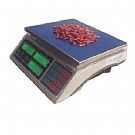 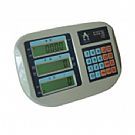 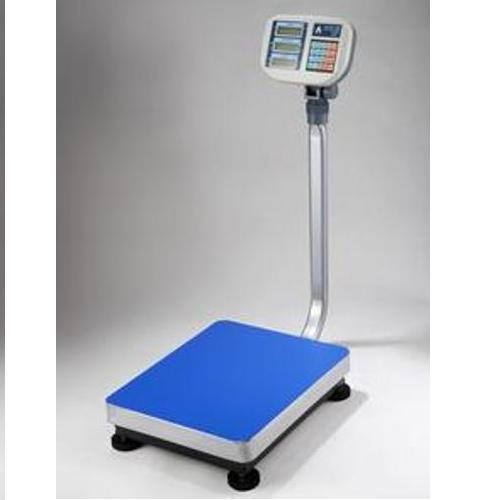 產品校正方法(請點入下載)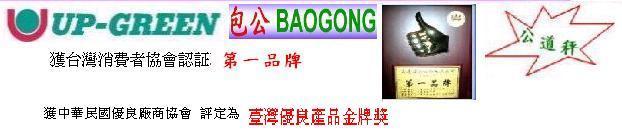 UP-GREEN SCALE CO.,LTD尚凌國際股份有限公司    e-mail :  up0978886106@gmail.com網址：www.scale-888.com    33060桃園市桃園區玉山街233巷17號      TE:   03-3611530     FAX:03-3636003免費咨詢:   (LINE): 0978-886 106                   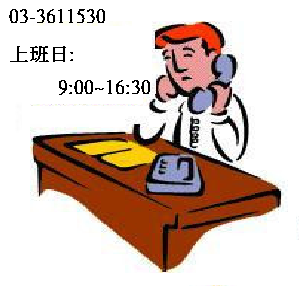  (安排當日出貨者,需在14:30前下訂, 謝謝)  X (回首頁) www.scale-888.com/